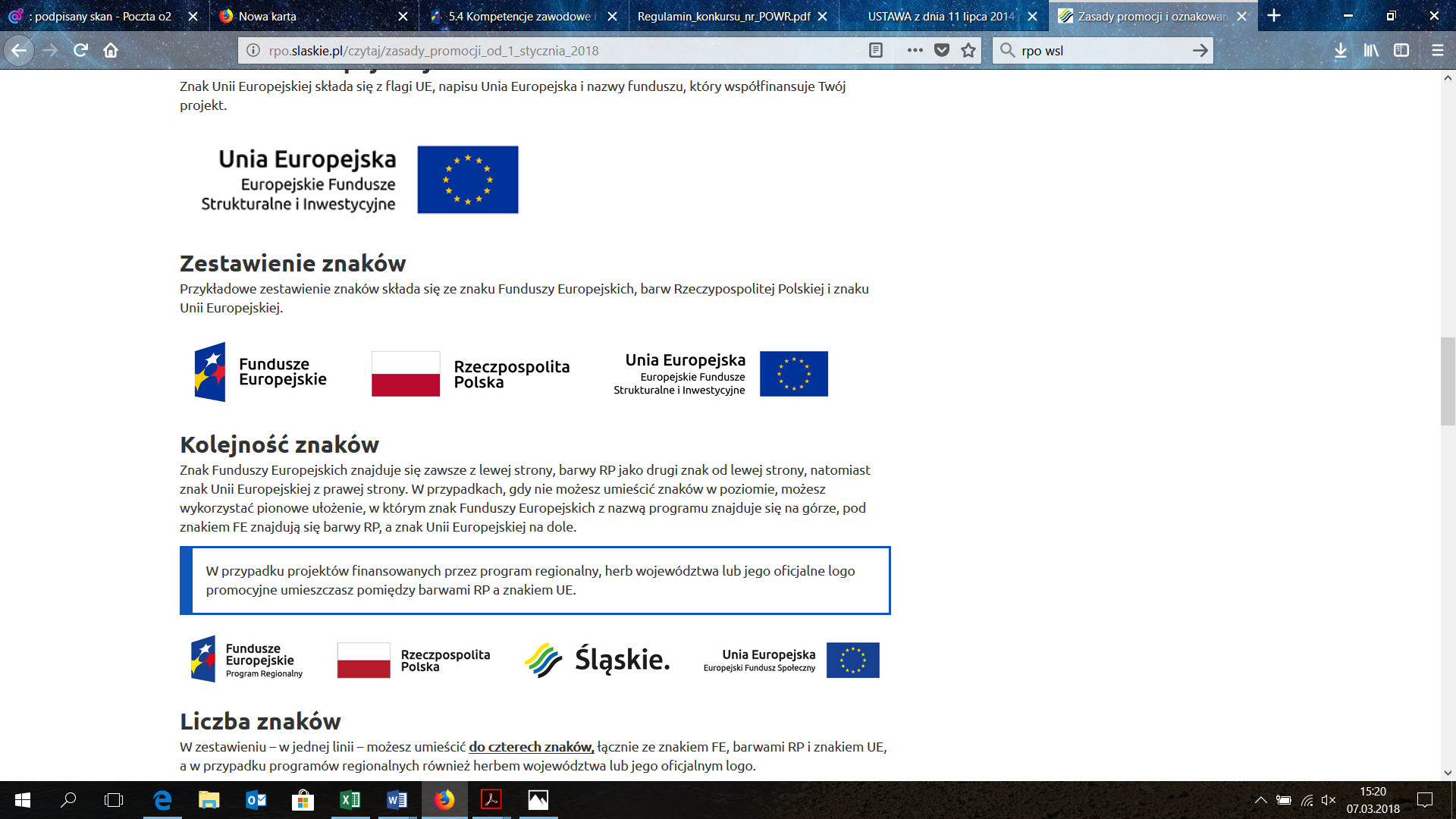 Śląski Park Technologii Medycznych Kardio-Med Silesia Sp. z o. o.ul. M. C. Skłodowskiej 10c41-800 ZabrzeNr rej. 21/Z/18							Zabrze, dn. 28.08.2018 r.SPECYFIKACJA ISTOTNYCH WARUNKÓW ZAMÓWIENIAPostępowanie o udzielenia zamówienia na„Dostawa narzędzi do telemonitoringu”w ramach projekt 9.2.6 : „Optymalizacja postępowania poszpitalnego dla chorych po udarze mózgu” dofinansowany zRegionalnego Programu Operacyjnego Województwa Śląskiegona lata 2014-2020 r. Europejskiego Funduszu Społecznegodla osi priorytetowej: IX. Włączenie społecznedla działania: 9.2. Dostępne i efektywne usługi społeczne i zdrowotnedla poddziałania: 9.2.6. Rozwój usług zdrowotnych Spis treści :Rozdział 1     ZamawiającyRozdział 2     Opis przedmiotu ZamówieniaRozdział 3     Opis sposobu przygotowania ofertyRozdział 4     Opis sposobu obliczania ceny ofertyRozdział 5     Warunki udziału w postępowaniuRozdział 6     Dokumenty wymagane od WykonawcówRozdział 7     Kryteria ocenyRozdział 8     Termin realizacji zamówieniaRozdział 9     Składanie ofertRozdział 10   Sposób porozumiewania sięRozdział 11   Termin związania ofertąRozdział 12   Otwarcie, ocena ofert, wybór oferty najkorzystniejszej, unieważnienie postępowaniaRozdział 13   Osoby upoważnione do kontaktów z WykonawcamiRozdział 14   Zagadnienia dotyczące umowy Załączniki (1 – 6)załącznik nr 1   formularz ofertyzałącznik nr 2   oświadczenie Wykonawcyzałącznik nr 3   istotne postanowienia umowy załącznik nr 4   formularz cenowy Załącznik nr 5   opis przedmiotu zamówienia/parametry techniczne/wymaganiazałącznik nr 6   wykaz dostawZAMAWIAJĄCYŚląski Park Technologii Medycznych Kardio-Med Silesia Sp. z o. o.ul. M. C. Skłodowskiej 10c, 41-800 ZabrzeTel. 032/ 7050305Strona internetowa : www.kmptm.plAdres e-mail do kontaktów z Zamawiającym: biuro@kmptm.plOPIS  PRZEDMIOTU  ZAMÓWIENIAPrzedmiotem niniejszego postępowania jest dostawa narzędzi do telemonitoringu - zestawów do długoterminowego monitoringu EKG oraz dostęp do platformy odbierającej sygnał z 50 zestawów do telemonitoringu zgodnie z załącznikami nr 4, nr 5 do siwz.Miejsce realizacji przedmiotu zamówienia: budynek Śląskiego Parku Technologii Medycznych Kardio-Med Silesia Spółka  z o. o.  w Zabrzu ul. M. C. Skłodowskiej 10c.KODY CPV:33121500-9 elektrokardiogram33195000-3 System monitorowania pacjentów.Zamawiający dopuszcza składanie ofert wariantowych w zakresie określonym w pkt III Załącznika nr 5 do siwz Poprzez ofertę wariantową Zamawiający rozumie zaoferowanie jednego rozwiązania: urządzenia rejestrującego z kamizelkami z elektrodami albo urządzenia rejestrującego z elektrodami naklejanymi.Zamawiający nie dopuszcza składania ofert częściowych.Wykonawcy mogą składać ofertę wspólnie.Zamawiający dopuszcza realizację zadania przez podwykonawców w zakresie transportu przedmiotu zamówienia.Wykonawca wskaże w ofercie zakres prac wykonywanych przez podwykonawców.Wykonawca ponosi pełną odpowiedzialność za działania podwykonawców.Zamówienie jest współfinansowane ze środków Regionalnego Programu Operacyjnego Województwa Śląskiego na lata 2014-2020 Europejskiego Funduszu Społecznego.  Dostępne i efektywne usługi społeczne i zdrowotne dla poddziałania: 9.2.6. Rozwój usług zdrowotnych – konkurs Europejski Fundusz Społeczny dla osi priorytetowej: IX. Włączenie społeczne dla działania: 9.2. Zamawiający może unieważnić postępowanie, jeżeli środki pochodzące z ww. Programu które Zamawiający zamierzał przeznaczyć na sfinansowanie całości lub części zamówienia, nie zostały mu przyznane.III.     OPIS  SPOSOBU  PRZYGOTOWANIA  OFERTYAby oferta mogła brać udział w ocenie powinna spełniać wymogi niniejszej specyfikacji.Oferta składana przez Wykonawcę winna być sporządzona w języku polskim.Ofertę stanowią  załączniki: nr 1, nr 2, nr 4, nr 5, nr 6 oraz inne wymagane SIWZ dokumenty i oświadczenia woli  podpisane przez Wykonawcę.Wykonawca winien spełniać wszystkie warunki wymagane w punkcie V.Oferta winna być podpisana przez osobę upełnomocnioną do reprezentowania Wykonawcy, co musi wynikać z załączonych do oferty dokumentów.Wszystkie kartki Oferty winny być połączone w sposób trwały uniemożliwiający ich wysunięcie się, ponumerowane a każda kartka podpisana /zgodnie z pkt 5/.Wszelkie poprawki lub zmiany w ofercie winny być podpisane własnoręcznie przez osobę podpisującą ofertę /zgodnie z pkt 5/.Zamawiający poprawia oczywiste omyłki rachunkowe, z uwzględnieniem konsekwencji rachunkowych dokonanych poprawek. Przez oczywiste omyłki rachunkowe Zamawiający rozumie wadliwy wynik działania arytmetycznego przy założeniu, że właściwie podana jest liczba jednostek miar i cena jednostkowa netto.Jeżeli cenę oferty podano rozbieżnie słownie i liczbą lub podano różne ceny w różnych częściach oferty, przyjmuje się, że prawidłowo podano ten zapis, który odpowiada dokonanemu obliczeniu ceny.Zamawiający poprawia w ofercie oczywiste omyłki pisarskie.Zamawiający poprawia w ofercie inne omyłki polegające na niezgodności oferty ze specyfikacją istotnych warunków zamówienia, niepowodujące istotnych zmian w treści oferty - niezwłocznie zawiadamiając o tym wykonawcę, którego oferta została poprawiona.Każdy Wykonawca może złożyć tylko jedną ofertę. Ofertę należy umieścić w kopercie zamkniętej w sposób gwarantujący zachowanie w poufności jej treści.Kopertę należy zaadresować na:Śląski Park Technologii Medycznych Kardio-Med Silesia Sp. z o. o. ul. M. C. Skłodowskiej 10c 41-800 Zabrzeoraz oznaczona napisem:Oferta do postępowania o udzielenia zamówienia na„Dostawę narzędzi do telemonitoringu (21/Z/18)”w ramach projektu 9.2.6 : „Optymalizacja postępowania poszpitalnego dla chorych po udarze mózgu”Regionalnego Programu Operacyjnego Województwa Śląskiegona lata 2014-2020 Europejski Fundusz Społecznydla osi priorytetowej: IX. Włączenie społecznedla działania: 9.2. Dostępne i efektywne usługi społeczne i zdrowotnedla poddziałania: 9.2.6. Rozwój usług zdrowotnych Koperta musi być również opisana nazwą i adresem Wykonawcy.Zamawiający odrzuca ofertę, jeżeli:jej treść nie odpowiada treści specyfikacji istotnych warunków zamówienia (z zastrzeżeniem Rozdziału III pkt 8-10); wykonawca w terminie 3 dni od dnia doręczenia zawiadomienia nie zgodził się na poprawienie omyłki, o której mowa w pkt. 11.zawiera błędy w obliczeniu ceny z zastrzeżeniem pkt.8; Wykonawca nie złożył wyjaśnień lub/oraz nie uzupełnił braków oferty we wskazanym terminie; Ofertę złożył Wykonawca w stosunku do którego otwarto likwidację albo dokonano wykreślenia Wykonawcy z właściwego rejestr;.Została złożona przez Wykonawcę:będącego podmiotem powiązanym kapitałowo z Zamawiającym będącego podmiotem powiązanym osobowo z ZamawiającymOferta złożona po terminie zostanie zwrócona wykonawcy. Wykonawca może zastrzec w ofercie informacje stanowiące TAJEMNICĘ PRZEDSIĘBIORSTWA (wg art. 11 ust. 4 ustawy o zwalczaniu nieuczciwej konkurencji). W tym celu winien:nazwy dokumentów w ofercie stanowiące informacje zastrzeżoną powinny być w wykazie załączników wyróżnione graficznie,dokumenty stanowiące informacje zastrzeżone winny być spięte i włożone w oddzielną nieprzeźroczystą okładkę, wewnątrz okładki winien być spis zawartości podpisany przez wykonawcęzamawiający nie ponosi odpowiedzialności za następstwa spowodowane brakiem właściwego zabezpieczenia w/w informacji.  IV . OPIS SPOSOBU OBLICZANIA CENY OFERTY.Wykonawca w przedstawionej ofercie winien zaoferować cenę kompletną, jednoznaczną i ostateczną obejmującą wszystkie przewidywane koszty realizacji Przedmiotu zamówienia.Cena oferty powinna być wyrażona w złotych polskich z dokładnością do dwóch miejsc po przecinku.Stawki i ceny wymienione przez Wykonawcę w Ofercie nie będą podlegać korektom w trakcie wykonywania kontraktu, z wyjątkiem przypadków wymienionych w istotnych postanowieniach umowy.Przy wyliczeniu ceny przyjmuje się zasadę, że wartość brutto tworzy cena netto powiększona o podatek VAT. V.    WARUNKI UDZIAŁU W POSTĘPOWANIUO udzielenie zamówienia mogą ubiegać się Wykonawcy, którzy złożyli oświadczenie zgodnie z wzorem z załącznika nr 2 tj. potwierdzające, że: Posiadają niezbędną wiedzę i doświadczenie konieczne dla realizacji zamówienia.Dysponują odpowiednim potencjałem technicznym oraz osobami zdolnymi do wykonania zamówienia. Znajdują się w sytuacji ekonomicznej i finansowej umożliwiającej im realizację zamówienia.Dysponują doświadczeniem zawodowym rozumianym jako zrealizowanie w ciągu 3 ostatnich lat przed upływem terminu składania ofert co najmniej 2  dostaw i wdrożenia zestawów do telemonitoringu wraz z monitoringiem długoterminowym powyżej 48h o wartości minimum 50.000,- zł każda;Oferta złożona przez Wykonawcę, nie podlega odrzuceniu na podstawie zapisów Rozdziału III pkt. 16.5)-16.6). Ocena spełniania warunków udziału w postępowaniu będzie polegała na ocenie czy załączony dokument potwierdza spełnianie warunku udziału w postępowaniu o udzielenie zamówienia czy nie spełnia. W przypadku Wykonawców składających ofertę wspólnie warunki określone w pkt. 1. 1)-4) Wykonawcy muszą spełnić wspólnie. VI.   DOKUMENTY WYMAGANE OD WYKONAWCÓWZamawiający wymaga złożenia następujących dokumentów:Wypełniony, podpisany przez osobę/y uprawnioną/e do reprezentowania wykonawcy Formularz oferty stanowiący załącznik nr 1, Aktualny odpis z właściwego rejestru lub z centralnej ewidencji i informacji o działalności gospodarczej, wystawiony nie wcześniej niż 6 miesięcy przed upływem terminu składania ofert;Oświadczenie/a wykonawcy (załącznik nr 2); Wypełniony, podpisany przez osobę uprawnioną do reprezentowania Wykonawcy Formularz cenowy stanowiący odpowiednio Załącznik nr 4;Wypełniony, podpisany przez osobę uprawnioną do reprezentowania Wykonawcy Formularz parametry techniczne stanowiący odpowiednio Załącznik nr 5;Wykaz dostaw w zakresie niezbędnym do wykazania spełniania warunku wiedzy i doświadczenia, wykonanych w okresie ostatnich trzech lat przed upływem terminu składania ofert w postępowaniu, z podaniem ich rodzaju i wartości, daty i miejsca wykonania oraz załączeniem dokumentu potwierdzającego, że dostawy zostały wykonane należycie (załącznik nr 6);Certyfikat CE - poświadczenie oceny zgodności wyrobu medycznego z wymaganiami zasadniczymi przepisów UE (dyrektywa Rady 93/42/EWG z dnia 14 czerwca 1993 r.).Broszury techniczne, instrukcje potwierdzające parametry oferowanego przedmiotu zamówienia.Zamawiający zastrzega sobie możliwość wezwania Wykonawcy, którego oferta spełnia wymagania siwz oraz uzyskała najwyższą ilość punktów w kryterium oceny ofert do przeprowadzenia prezentacji oferowanego rozwiązania (z użyciem oferowanych rejestratorów, kamizelek lub elektrod, oraz platformy) poprzez podłączenie do monitorowania EKG jednego pacjenta testowego w terminie do 5 dni od przesłania wezwania. Brak prezentacji lub niepotwierdzenie podczas przeprowadzonej prezentacji spełniania wymagań siwz skutkować będzie odrzuceniem oferty.Wykonawcy mogą wspólnie ubiegać się o udzielenie zamówienia, solidarnie odpowiadając za realizację zamówienia. Wówczas Wykonawcy ustanawiają pełnomocnika do reprezentowania ich w postępowaniu o udzielenie zamówienia albo reprezentowania w postępowaniu i zawarcia umowy w sprawie zamówienia publicznego i załączają stosowne pełnomocnictwo do oferty.Zamawiający zwraca się do Wykonawcy o wyjaśnienie niejasności złożonej oferty lub/oraz uzupełnienie braków oferty w określonym przez siebie terminie. Wyjaśnienia i uzupełnienia oferty nie mogą prowadzić do zmiany ceny oferty, z zastrzeżeniem Rozdziału III pkt 8-9.  Uzupełnione dokumenty muszą potwierdzać warunki postawione w siwz na dzień składania ofert.W przypadku gdy Wykonawca dołączy jako załącznik do oferty kopię dokumentu, kopia ta winna być poświadczona za zgodność z oryginałem przez osobę uprawnioną do reprezentowania Wykonawcy. Poświadczenie przez Wykonawcę powinno być opatrzone imienną pieczątką i podpisem osoby upoważnionej, datą i napisem „za zgodność z oryginałem”. W przypadku nieczytelnej kserokopii, zamawiający wezwie Wykonawcę do okazania oryginału dokumentu dla porównania go z przedstawioną nieczytelną kopią.W przypadku Wykonawców składających ofertę wspólnie każdy z Wykonawców musi złożyć oddzielnie dokumenty określone w pkt. 1.2) – 1.3).VII. KRYTERIA OCENY OFERTPrzy wyborze i ocenie złożonych Ofert Zamawiający kierować się będzie następującymi kryteriami:Zadanie nr 1: cena – 100%Kryterium ceny będzie rozpatrywane na podstawie ceny podanej przez oferenta w Formularzu ofertyVIII . TERMIN  REALIZACJI  ZAMÓWIENIATermin realizacji zamówienia:  Rejestratory EKG – dostawa w terminie do 4 tygodni od daty zawarcia umowy;Platforma odbierająca sygnał z 50 zestawów do telemonitoringu – uruchomienie w terminie do 4 tygodni od daty zawarcia umowy; dostęp przez 24 miesiące od uruchomienia;Kamizelki lub elektrody naklejane – dostawa w terminie 14 dni od złożenia zamówienia w okresie od daty zawarcia umowy do 31.12.2019 r.IX.    MIEJSCE I TERMIN SKŁADANIA OFERTOferty należy składać w siedzibie  Śląskiego Parku Technologii Medycznych Kardio-Med Silesia Sp. z o. o., ul. M. C. Skłodowskiej 10c, 41-800 Zabrze. Termin składania ofert upływa dnia  05.09.2018 r. o godz. 13.00.Oferty złożone po tym terminie zostaną niezwłocznie zwrócone Wykonawcom.Jeżeli oferta wpłynie do Zamawiającego pocztą lub inną drogą (np. pocztą kurierską), o terminie złożenia Oferty decyduje termin dostarczenia Oferty do Zamawiającego, a nie termin np. wysłania Oferty listem poleconym lub złożenia zlecenia dostarczenia oferty pocztą kurierską.Wykonawca ponosi wszelkie koszty związane z przygotowaniem i złożeniem oferty.Wykonawca może dokonać modyfikacji lub wycofać złożoną Ofertę, jeśli pisemne powiadomienie o tej modyfikacji lub wycofaniu  zostanie złożone Zamawiającemu przed upływem terminu składania Ofert Powiadomienie o modyfikacji lub wycofaniu Oferty przez Wykonawcę winno być sporządzone na piśmie i oznaczone odpowiednio: „Modyfikacja” lub „Wycofanie”.Żadna Oferta nie może być modyfikowana lub wycofana po upływie terminu składania Ofert z zastrzeżeniem Rozdziału III pkt 11 siwz.X. SPOSÓB POROZUMIEWANIA SIĘWykonawca może zwracać się  pisemnie lub elektronicznie (biuro@kmptm.pl) z zapytaniem o wyjaśnienie treści SIWZ.Zamawiający udzieli wyjaśnień niezwłocznie.  Jeżeli udzielone wyjaśnienia doprowadzą do zmiany specyfikacji, to zamawiający przedłuża termin składania ofert o czas niezbędny na  wprowadzenie zmian w dokumentacji postępowania, podając datę wprowadzenia oraz zakres dokonanych zmian.Zamawiający może również samodzielnie dokonać zmiany specyfikacji z jednoczesnym przedłużeniem terminu składania ofert o czas niezbędny na  wprowadzenie zmian w dokumentacji postępowania, podając datę wprowadzenia oraz zakres dokonanych zmian.Zamawiający przewiduje porozumiewanie się z wykonawcami w formie: faksem, mailem, pisemnie.XI. TERMIN ZWIĄZANIA OFERTĄSkładający ofertę pozostaje nią związany przez okres 90  dni.Bieg terminu związania ofertą rozpoczyna się wraz z upływem terminu składania ofert.Zamawiający może zwrócić się do Wykonawcy z wnioskiem o przedłużenie okresu związania oferty o czas nie dłuższy niż 60 dni.Wykonawca może samodzielnie przedłużyć okres związania oferty.XII. OTWARCIE, OCENA  OFERT, WYBÓR OFERTY NAJKORZYTNIEJSZEJ, UNIEWAŻNIENIE POSTĘPOWANIAOtwarcie ofert nastąpi dnia 05.09.2018 r. o godz. 14.00 w siedzibie Zamawiającego, w Zabrzu przy ul. M. C. Skłodowskiej 10c.Otwarcie ofert jest jawne.Podczas otwarcia ofert podawana jest do wiadomości kwota, którą Zamawiający zamierza przeznaczyć na realizację zamówienia oraz nazwy i adresy Wykonawców wraz z cenami ofert. W przypadku, gdy Wykonawca nie był obecny przy otwarciu ofert Zamawiający prześle, na pisemny wniosek, informację zawierającą nazwy i adresy wykonawców, których oferty zostały otwarte oraz ceny tych ofert.Ocena, porównanie i wybór najkorzystniejszej Oferty ostatecznej będzie przeprowadzone przez Komisję powołaną przez Zamawiającego (w postępowaniach w których jest powołana).Wybór oferty najkorzystniejszej/unieważnienie postępowania podlega zatwierdzeniu przez Zarząd.Jeżeli cena najkorzystniejszej oferty jest wyższa niż kwota, którą Zamawiający może przeznaczyć na realizację zamówienia Zamawiający może unieważnić postępowanie.Jeżeli w postępowaniu nie została złożona żadna oferta lub wszystkie złożone oferty podlegają odrzuceniu Zamawiający unieważnia postępowanie.Informację: o wyborze najkorzystniejszej oferty/unieważnieniu postępowania, wykonawcach których oferty zostały odrzucone zamawiający wyśle niezwłocznie po wyborze najkorzystniejszej oferty do uczestników postępowania.Ogłoszenie o wyniku zostanie również umieszczone w miejscu publicznie dostępnym w siedzibie Zamawiającego i na jego stronie internetowej.XIII. OSOBY UPOWAŻNIONE DO KONTAKTÓW Z WYKONAWCAMIOsobą upoważnioną do kontaktu z Wykonawcami jest : Małgorzata Pietrzak: m.pietrzak@kmptm.pl; biuro@kmptm.plXIV.  ZAGADNIENIA DOTYCZĄCE UMOWYIstotne postanowienia  jakie zawiera umowa i przewidywane możliwości oraz warunki dokonania w niej zmian zawiera załącznik nr 3.Wykonawca jest zobowiązany stawić się w siedzibie Zamawiającego w terminie 3 dni roboczych (pn-pt w godzinach od 8.00 do 16.00) od dnia zawiadomienia o wyborze oferty najkorzystniejszej celem podpisania umowy.W przypadku, gdy wybrany Wykonawca nie stawi się zgodnie z pkt 2 Zamawiający ma prawo zawrzeć umowę z Wykonawcą, którego oferta znajduje się na następnym miejscu wg kryteriów oceny ofert.Jeżeli oferta Wykonawców, składających ofertę wspólnie, zostanie uznana za najkorzystniejszą, przed zawarciem umowy w sprawie zamówienia publicznego przedłożą oni na żądanie Zamawiającego umowę regulującą współpracę tych Wykonawców, zawierającą w swojej treści co najmniej następujące postanowienia:zawiązania porozumienia co najmniej na czas nie krótszy niż czas trwania umowy w sprawie zamówienia publicznego,wskazanie Pełnomocnika, jako podmiot dokonujący rozliczeń,zapis o wspólnej i solidarnej odpowiedzialności w zakresie realizowanego zamówienia,zakaz zmiany Partnerów (Wykonawców) wspólnie realizujących dane zamówienie publiczne w trakcie obowiązywania umowy w sprawie zamówienia publicznego.W sprawach nie unormowanych niniejszą dokumentacją ma zastosowanie:kodeks cywilnyRegulamin udzielania zamówień Zamawiającego dostępny na stronie http://www.kmptm.plZatwierdzamAdam KonkaPrezes Zarządu Śląski Park Technologii Medycznych Kardio-Med Silesia Sp. z o. o.Załącznik nr 1(pieczęć Wykonawcy)                                                     data ..................................FORMULARZ OFERTYW odpowiedzi na ogłoszenie o postępowaniu o udzielenia zamówienia na „Dostawę narzędzi do telemonitoringu (21/Z/18)” w ramach projektu 9.2.6 : „Optymalizacja postępowania poszpitalnego dla chorych po udarze mózgu” dofinansowanego 
z Regionalnego Programu Operacyjnego Województwa Śląskiego na lata 
2014-2020 r. Europejskiego Funduszu Społecznego oferujemy wykonanie przedmiotu zamówienia w zakresie objętym Specyfikacją Istotnych Warunków Zamówienia za cenę:Zadanie nr 1cena brutto ………….…….. złotych, kwota podatku ………Słownie cena brutto:………………………………………………………....Termin płatności – do 45 dni licząc od dnia otrzymania faktury przez Zamawiającego. Oświadczamy, że spełniamy wszystkie wymagania zawarte w Specyfikacji Istotnych Warunków Zamówienia i przyjmujemy je bez zastrzeżeń oraz, że otrzymaliśmy wszystkie konieczne informacje potrzebne do przygotowania oferty. Oświadczamy, że wszystkie złożone przez nas dokumenty są zgodne z aktualnym stanem prawnym i faktycznym.Oświadczamy, że uważamy się za związanych niniejszą ofertą na czas wskazany w specyfikacji istotnych warunków zamówienia.Oświadczamy, że zawarty w specyfikacji istotnych warunków zamówienia projekt umowy został przez nas zaakceptowany i w przypadku wyboru naszej oferty – deklarujemy gotowość podpisania umowy na warunkach określonych w projekcie umowy stanowiących załącznik nr 3 do SIWZ  w miejscu i terminie wyznaczonym przez zamawiającego.Oświadczam, że dysponuję dokumentami dopuszczającymi oferowany przedmiot zamówienia do obrotu na terenie kraju i zobowiązuję się do ich dostarczenia na każde wezwanie Zamawiającego, w terminie przez niego wskazanym.Podwykonawcom zlecę nw. zadania:………………………………………..………………………………………..………………………………………..Oświadczam, że ponoszę pełną odpowiedzialność za działania podwykonawców.Nasz adres e-mail do odbierania korespondencji: ...................................Nasz nr faksu ……………………………………Termin realizacji zamówienia:  Rejestratory EKG – dostawa w terminie do 4 tygodni od daty zawarcia umowy;Platforma odbierająca sygnał z 50 zestawów do telemonitoringu – uruchomienie w terminie do 4 tygodni od daty zawarcia umowy; dostęp przez 24 miesiące od uruchomienia;Kamizelki lub elektrody naklejane – dostawa w terminie 14 dni od złożenia zamówienia w okresie od daty zawarcia umowy do 31.12.2019 r.Oferowany okres gwarancji ………………... (min. 24 m-ce) – dotyczy rejestratorów EKG.Załącznikami do niniejszej oferty są :........................................................................................................................................................................................................             .........................................................(podpis upełnomocnionego przedstawiciela)Załącznik nr 2……………………………(pieczęć adresowa Wykonawcy)OŚWIADCZENIEI.  Składając ofertę oświadczam, że:Posiadam niezbędną wiedzę i doświadczenie konieczne dla realizacji zamówienia.Dysponuję odpowiednim potencjałem technicznym oraz osobami zdolnymi do wykonania zamówienia. Znajduję się w sytuacji ekonomicznej i finansowej umożliwiającej mi realizację zamówienia.Oferta złożona przez Wykonawcę, którego reprezentuję nie podlega odrzuceniu na podstawie zapisów Rozdziału III pkt. 16.5). Nie jestem podmiotem powiązanym kapitałowo z Zamawiającym* Nie jestem podmiotem powiązanym osobowo z Zamawiającym** ..................................., dn. ........................                         ...........................................................						       (podpis upełnomocnionego przedstawiciela) */** Przez powiązania kapitałowe lub osobowe rozumie się wzajemne powiązania między beneficjentem lub osobami upoważnionymi do zaciągania zobowiązań w imieniu beneficjenta lub osobami wykonującymi w imieniu beneficjenta czynności związane z przeprowadzeniem procedury wyboru wykonawcy a wykonawcą, polegające w szczególności na:uczestniczeniu w spółce jako wspólnik spółki cywilnej lub spółki osobowej,posiadaniu co najmniej 10% udziałów lub akcji, o ile niższy próg nie wynika z przepisów prawa lub nie został określony przez IZ PO,pełnieniu funkcji członka organu nadzorczego lub zarządzającego, prokurenta, pełnomocnika,pozostawaniu w związku małżeńskim, w stosunku pokrewieństwa lub powinowactwa w linii prostej, pokrewieństwa drugiego stopnia lub powinowactwa drugiego stopnia w linii bocznej lub w stosunku przysposobienia, opieki lub kurateli.Załącznik nr 3(istotne postanowienia umowy)UMOWA  NR ………/P/18zawarta w  dniu ................................w  Zabrzu pomiędzy:Śląskim Parkiem Technologii Medycznych Kardio-Med Silesia Spółka  z o. o. z siedzibą w Zabrzu, ul. M. C. Skłodowskiej 10c, zarejestrowana w Rejestrze Przedsiębiorców Krajowego Rejestru Sadowego prowadzonym przez Sąd Rejonowy w Gliwicach, X Wydział Gospodarczy Krajowego Rejestru Sądowego pod numerem KRS 0000396540, NIP 648-276-15-15, Regon 242742607 zwaną dalej „Zamawiającym”, reprezentowaną przez: Adama Konkę – Prezesa Zarządua  ________________________zwanym dalej „Wykonawcą”, reprezentowanym przez:________________________o następującej treści:§ 1.Przedmiotem niniejszej umowy jest dostawa zestawów do długoterminowego monitoringu EKG oraz dostęp do platformy odbierającej sygnał z 50 zestawów do telemonitoringu (21/Z/18) zgodnie z załącznikiem nr 4, nr 5 do siwz, który jest integralną częścią niniejszej umowy i określa ceny jednostkowe za przedmiot zamówienia.§ 2.Za wykonanie przedmiotu niniejszej umowy Zamawiający zapłaci Wykonawcy kwotę …………………..  zł brutto (słownie: ………………………………………………………………………………..).Zamawiający dopuszcza możliwość zmiany, w drodze pisemnego aneksu, ceny brutto przedmiotu umowy, w przypadku zmiany stawki podatku VAT nieznanej przy podpisywaniu umowy. Cena netto pozostanie bez zmian.Cena przedmiotu umowy obejmuje w szczególności: koszty sprzedaży z uwzględnieniem wymaganych podatków, opłat i należności celnych z cłem w przypadku urządzenia sprowadzonego spoza UE;koszty uzyskania wymaganych przepisami certyfikatów, zezwoleń, licencji, atestów i innych dokumentów, niezbędnych do obrotu dostarczanym w ramach umowy przedmiotem zamówienia. koszty dostarczenia przedmiotu zamówienia,koszty serwisu w okresie gwarancji, w tym również przeglądy techniczne, czynności konserwacyjne oraz koszt wszystkich części zamiennych w przypadku awarii,koszty urządzenia zastępczego na czas naprawy urządzenia na skutek awarii,koszty związane z przywróceniem ustawień fabrycznych przedmiotu zamówienia każdorazowo  przed przekazaniem następnemu pacjentowi,wszystkie koszty konieczne do poniesienia w celu prawidłowej realizacji zamówienia.  Przeprowadzenie instruktażu z obsługi przedmiotu zamówieniaW przypadku, gdy Wykonawcą jest konsorcjum, członkowie konsorcjum są dłużnikami i wierzycielami solidarnymi zobowiązań i praw wynikających z umowy.§ 3.Wykonawca sprzedaje, a Zamawiający kupuje przedmiot umowy w asortymencie dopuszczonym do obrotu zgodnie z obowiązującymi atestami.Wykonawca zobowiązuje się dostarczyć - zgodnie z załącznikiem nr 5 do siwz  - zestawy do długoterminowego monitoringu EKG, odpowiadające wymogom stawianym w specyfikacji.Wykonawca zobowiązuje się uruchomić dostęp do platformy odbierającej sygnał z 50 zestawów do telemonitoringu zgodnie z załącznikiem nr 5 do siwz. Strony postanawiają, że odbiór przedmiotu umowy w zakresie dostawy rejestratorów EKG nastąpi na podstawie protokołu zdawczo – odbiorczego, wedle wzoru stanowiącego załącznik nr 3 do umowy. Zamawiający zrealizuje umowę:Rejestratory EKG – dostawa w terminie do 4 tygodni od daty zawarcia umowy;Platforma odbierająca sygnał z 50 zestawów do telemonitoringu – uruchomienie w terminie do 4 tygodni od daty zawarcia umowy; dostęp przez 24 miesiące od uruchomienia;Kamizelki lub elektrody naklejane – dostawa w terminie 14 dni od złożenia zamówienia w okresie od daty zawarcia umowy do 31.12.2019 r.Osoba odpowiedzialna za realizację zamówienia po stronie Zamawiającego ……………..; po stronie Wykonawcy …………………………………..Dane kontaktowe Wykonawcy do składania zamówień: nr faksu: ………………………., adres e-mail: …………………………………..Właścicielem danych zamieszczonych na platformie jest Zamawiający.W przypadku konieczności dostępu Wykonawcy do danych zawierających dane osobowe, w rozumieniu przepisów o ochronie danych osobowych:Wykonawca zobowiązuje się do przekazania Zamawiającemu imiennej listy osób skierowanych przez Wykonawcę do wykonania usługi wymagającej dostępu do danych osobowych, zawierającej dane niezbędne do jednoznacznej identyfikacji każdej z osób, która będzie miała dostęp do danych osobowych, z określeniem zakresu ich czynności oraz pisemnych oświadczeń tych osób, że nie toczy się przeciwko nim postępowanie, ani nie były one karane za przestępstwa związane z ochroną danych osobowych;Zamawiający upoważni wskazane przez Wykonawcę osoby do dostępu do tych danych w zakresie niezbędnym do realizacji umowy;jeśli okaże się niezbędnym – Wykonawca zobowiązuje się zawrzeć umowę powierzenia przetwarzania danych osobowych zgodnej ze wzorem obowiązującym u Zamawiającego oraz stanem prawnym aktualnym na dzień zawarcia ww. umowy. Wykonawca nie może odmówić jej zawarcia, a przetwarzanie danych osobowych nie może się odbywać bez podpisanej przez Strony umowy powierzenia przetwarzania danych. Wykonawca nie może się zwolnić z obowiązku wykonania umowy, powołując się na brak zawartej umowy powierzenia przetwarzania danych, chyba że jej brak wynika z winy Zamawiającego.Wykonawca odpowiada za zawarcie stosownych Umów z podwykonawcami i dostarczenie Zamawiającemu wykazu podwykonawców, z którymi zawrze Umowy przetwarzania danych osobowych.§ 4.Wykonawca zobowiązany jest wystawić Zamawiającemu fakturę na podstawie podpisanego przez strony protokołu zdawczo – odbiorczego (dotyczy rejestratorów EKG).Dostęp do platformy odbierającej sygnał z 50 zestawów do telemonitoringu rozliczany będzie w cyklu miesięcznym z dołu.Zamawiający ureguluje należność na podstawie prawidłowo wystawionych faktur za prawidłowo wykonany przedmiot umowy w terminie do 45 dni otrzymania faktury, poleceniem przelewu na konto Wykonawcy.§ 5.Żadna ze Stron nie jest uprawniona do przeniesienia swoich praw i zobowiązań z tytułu niniejszej umowy bez uzyskania pisemnej pod rygorem nieważności zgody drugiej Strony. § 6.Na przedmiot umowy Wykonawca daje gwarancję na okres wskazany w Załączniku nr 5 do siwz licząc od momentu podpisania protokołu zdawczo – odbiorczego.W okresie gwarancji, w ramach zaoferowanej ceny, Wykonawca będzie przeprowadzał przeglądy przedmiotu zamówienia każdorazowo po zwrocie urządzenia przez pacjenta, a także w ilości i zakresie zgodnym z wymogami określonymi w dokumentacji technicznej, łącznie z bezpłatną wymianą części i materiałów eksploatacyjnych (zawartych w cenie oferty), obejmujące naprawy w pełnym zakresie, zgodnie z kartą gwarancyjną; ostatni przegląd powinien być wykonany w ostatnim miesiącu gwarancji; wymiana akumulatorów w nadajnikach powinna być wykonana minimum raz na 12 miesięcy.Czas reakcji na zgłoszenie awarii: zgodnie z Załącznikiem nr 5 do siwz (jeżeli dotyczy), czas usunięcia zgłoszonych wad lub usterek i wykonania napraw: w terminie zgodnie z Załącznikiem nr 5 do siwz - od daty zgłoszenia przez Zamawiającego faksem na nr ………….. lub mailem na adres …………………... w godz. 8.00-16.00. Przez dni robocze rozumie się dni od poniedziałku do piątku, z wyłączeniem dni ustawowo wolnych od pracy.W wypadku nie wywiązywania się z obowiązku określonego w ust. 2, Zamawiający ma prawo usunąć wady lub usterki we własnym zakresie (również za pośrednictwem osób trzecich ) i obciążyć Wykonawcę kosztami ich usunięcia.W razie konieczności sprowadzenia części niezbędnych do naprawy z zagranicy, czas naprawy wynosić będzie nie dłużej, niż określono w Załączniku nr 5 do siwz. W przypadku trzykrotnej awarii urządzenia lub tego samego elementu urządzenia Wykonawca zobowiązany jest do wymiany wadliwego urządzenia lub elementu urządzenia na nowy, wolny od wad. Gwarancją nie są objęte:uszkodzenia i wady dostarczanego sprzętu, wynikłe na skutek:eksploatacji sprzętu przez Zamawiającego i/lub Użytkownika niezgodnej z jego przeznaczeniem, niestosowania się Zamawiającego do instrukcji obsługi sprzętu, mechanicznego uszkodzenia powstałego z przyczyn leżących po stronie Zamawiającego lub osób trzecich i wywołane nimi wady,samowolnych napraw, przeróbek lub zmian konstrukcyjnych (dokonywanych przez Zamawiającego lub inne nieuprawnione osoby)uszkodzenia spowodowanego zdarzeniami losowymi (pożar, powódź, zalanie itp.).celowe i świadome uszkodzenia urządzenia przez pacjenta, bądź ingerencję w działanie urządzenia osób trzecich.§ 7.Ustala się następujące kary umowne:w wysokości 50,00 zł za każdy dzień opóźnienia w wykonaniu przedmiotu umowy, a w przypadku gdy opóźnienie przekroczy 7 dni począwszy od ósmego dnia kara wynosić będzie 100,00 zł za każdy następny dzień opóźnienia (dotyczy rejestratorów EKG oraz platformy); w wysokości 20,00 zł za każdy dzień opóźnienia w wykonaniu przedmiotu umowy, a w przypadku gdy opóźnienie przekroczy 7 dni począwszy od ósmego dnia kara wynosić będzie 50,00 zł za każdy następny dzień opóźnienia (dotyczy kamizelek lub elektrod naklejanych);w wysokości 10% wartości brutto umowy za odstąpienie od umowy z przyczyn przez Wykonawcę zawinionych. za opóźnienie w usuwaniu wad lub usterek w okresie gwarancji 0,05 % wartości brutto umowy za każdy dzień opóźnienia.Strony mają prawo dochodzenia odszkodowania przewyższającego zastrzeżone kary umowne. Dostarczenie przedmiotu umowy niezgodnego z jakimkolwiek warunkiem umowy Zamawiający może uznać za niewykonanie umowy.Wysokość kar nie może przekroczyć 20% wartości umowy.§ 8.Zamawiający zastrzega sobie możliwość zmiany postanowień Umowy w sytuacji konieczności wprowadzenia zmiany w zakresie niezbędnym do jej należytego wykonania,  w szczególności, gdy nastąpiła:zmiana w obowiązujących przepisach prawa, mająca wpływ na przedmiot i warunki Umowy, skutkująca niemożnością należytego wykonania przedmiotu Umowy,możliwość dostarczenia w ramach umowy przedmiotu umowy spełniającego wymagania SIWZ, lecz o parametrach lepszych niż przedmiot umowy zaoferowany pierwotnie (w ofercie do postępowania o udzielenia zamówienia publicznego). Przedmiot umowy będzie dostarczony za uprzednią pisemną zgodą Zamawiającego, po cenie określonej w niniejszej umowie bądź niższej,konieczności zmiany parametrów zamówionego asortymentu w ilości nieprzekraczającej 10 % wartości przedmiotu Umowy, określonego w § 2 ust. 1. Przedmiot umowy będzie dostarczony po uprzednim pisemnym zamówieniu i zaakceptowaniu  przez Zamawiającego ceny zmienionego asortymentu.zmiana polityki cenowej przez producenta przedmiotu umowy lub Wykonawcę, dopuszcza się możliwość obniżenia ceny przedmiotu umowy.w przypadku niewykorzystania przedmiotu umowy w terminie obowiązywania umowy Zamawiający zastrzega możliwość przedłużenia czasu trwania umowy, jednak nie dłużej niż o 6 miesięcy.wydłużenia terminu gwarancji, w sytuacji przedłużenia jej przez producenta/WykonawcęZmiany bądź uzupełnienia niniejszej umowy mogą wystąpić jedynie w formie pisemnej pod rygorem nieważności.§ 9.Zamawiający może odstąpić od umowy jeżeli: zostanie otwarta likwidacja Wykonawcy – w terminie 30 dni od daty powzięcia przez Zamawiającego informacji o likwidacji,Wykonawca zostanie wykreślony z właściwego rejestru – w terminie 30 dni od daty powzięcia przez Zamawiającego informacji o wykreśleniu, w terminie do końca obowiązywania umowy Zamawiający może odstąpić od umowy w części lub całości w przypadku stwierdzenia dwukrotnego nienależytego wykonania umowy przez Wykonawcę. Wykonawcy nie przysługuje odszkodowanie za odstąpienie Zamawiającego od umowy z winy Wykonawcy. W przypadku odstąpienia  od umowy Strony zachowują prawo egzekucji kar umownych.W sprawach nienormowanych niniejszą umową mają zastosowanie przepisy Kodeksu cywilnego oraz inne powszechnie obowiązujące dotyczące przedmiotu zamówienia.§ 10.Wszelkie spory wynikające z realizacji niniejszej umowy rozstrzygane będą w sądzie właściwym miejscowo siedzibie Zamawiającego.§ 11.Niniejsza umowa sporządzona została dwóch jednobrzmiących egzemplarzach, po jednym egzemplarzu dla każdej ze stron. Wykonawca: 							    Zamawiający:Załącznik do umowy nr ………………Zabrze, dn……………..PROTOKÓŁ ZDAWCZO – ODBIORCZYZałącznik do umowyUmowa powierzenia przetwarzania danych osobowychzawarta dnia …………………..pomiędzy:(zwana dalej „Umową”)………………………………………...(*dane podmiotu który umowę zawiera)  zwany w dalszej części umowy „Podmiotem przetwarzającym” reprezentowana przez: ………………………………………..orazŚląskim Parkiem Technologii Medycznych Kardio-Med Silesia Spółka  z o. o. z siedzibą w Zabrzu, ul. M. C. Skłodowskiej 10c, zarejestrowana w Rejestrze Przedsiębiorców Krajowego Rejestru Sadowego prowadzonym przez Sąd Rejonowy w Gliwicach, X Wydział Gospodarczy Krajowego Rejestru Sądowego pod numerem KRS 0000396540, NIP 648-276-15-15, Regon 242742607 zwany w dalszej części umowy „Administratorem danych” lub „Administratorem” reprezentowana przez: Adama Konkę – Prezesa Zarządu§ 1.Powierzenie przetwarzania danych osobowychAdministrator danych powierza Podmiotowi przetwarzającemu, w trybie art. 28 ogólnego rozporządzenia o ochronie danych z dnia 27 kwietnia 2016 r. (zwanego w dalszej części „Rozporządzeniem”) dane osobowe do przetwarzania, na zasadach i w celu określonym w niniejszej Umowie.Podmiot przetwarzający zobowiązuje się przetwarzać powierzone mu dane osobowe zgodnie z niniejszą umową, Rozporządzeniem oraz z innymi przepisami prawa powszechnie obowiązującego, które chronią prawa osób, których dane dotyczą.Podmiot przetwarzający oświadcza, iż stosuje środki bezpieczeństwa spełniające wymogi Rozporządzenia. §2.Zakres i cel przetwarzania danychPodmiot przetwarzający będzie przetwarzał, powierzone na podstawie umowy dane  (*należy podać rodzaj danych)  ……………… np. dane zwykłe oraz dane szczególnych kategorii ……………. (*należy podać kategorię osób, których dane dotyczą) np. pracowników administratora, klientów administratora itd. w postaci ……………….. np. imion i nazwisk, adresu zamieszkania, nr PESEL itd. Powierzone przez Administratora danych dane osobowe będą przetwarzane przez Podmiot przetwarzający wyłącznie w celu  ……………………….. (*należy podać cel przetwarzania danych przez podmiot przetwarzający) np. realizacji umowy z dnia …… nr ……… w zakresie prowadzenia kadr. §3.Obowiązki podmiotu przetwarzającego Podmiot przetwarzający zobowiązuje się, przy przetwarzaniu powierzonych danych osobowych, do ich zabezpieczenia poprzez stosowanie odpowiednich środków technicznych i organizacyjnych zapewniających adekwatny stopień bezpieczeństwa odpowiadający ryzyku związanym z przetwarzaniem danych osobowych, o których mowa w art. 32 Rozporządzenia.Podmiot przetwarzający zobowiązuje się dołożyć należytej staranności przy przetwarzaniu powierzonych danych osobowych.Podmiot przetwarzający zobowiązuje się do nadania upoważnień do przetwarzania danych osobowych wszystkim osobom, które będą przetwarzały powierzone dane w celu realizacji niniejszej umowy.  Podmiot przetwarzający zobowiązuje się zapewnić zachowanie w tajemnicy, (o której mowa w art. 28 ust 3 pkt b Rozporządzenia) przetwarzanych danych przez osoby, które upoważnia do przetwarzania danych osobowych w celu realizacji niniejszej umowy, zarówno w trakcie zatrudnienia ich w Podmiocie przetwarzającym, jak i po jego ustaniu.Podmiot przetwarzający po zakończeniu świadczenia usług związanych z przetwarzaniem usuwa wszelkie ich istniejące kopie, chyba że prawo Unii lub prawo państwa członkowskiego nakazują przechowywanie danych osobowych.W miarę możliwości Podmiot przetwarzający pomaga Administratorowi w niezbędnym zakresie wywiązywać się z obowiązku odpowiadania na żądania osoby, której dane dotyczą oraz wywiązywania się z obowiązków określonych w art. 32-36 Rozporządzenia. Podmiot przetwarzający po stwierdzeniu naruszenia ochrony danych osobowych bez zbędnej zwłoki zgłasza je administratorowi, nie później jednak niż w ciągu 72 godzin.§4.Prawo kontroliAdministrator danych zgodnie z art. 28 ust. 3 pkt h) Rozporządzenia ma prawo kontroli, czy środki zastosowane przez Podmiot przetwarzający przy przetwarzaniu i zabezpieczeniu powierzonych danych osobowych spełniają postanowienia umowy. Administrator danych realizować będzie prawo kontroli w godzinach pracy Podmiotu przetwarzającego i z minimum 2-dniowym jego uprzedzeniem.Podmiot przetwarzający zobowiązuje się do usunięcia uchybień stwierdzonych podczas kontroli w terminie wskazanym przez Administratora danych nie dłuższym niż 7 dni.Podmiot przetwarzający udostępnia Administratorowi wszelkie informacje niezbędne do wykazania spełnienia obowiązków określonych w art. 28 Rozporządzenia. §5.Dalsze powierzenie danych do przetwarzaniaPodmiot przetwarzający może powierzyć dane osobowe objęte niniejszą umową do dalszego przetwarzania podwykonawcom jedynie w celu wykonania umowy po uzyskaniu uprzedniej pisemnej zgody Administratora danych.  Przekazanie powierzonych danych do państwa trzeciego może nastąpić jedynie na pisemne polecenie Administratora danych chyba, że obowiązek taki nakłada na Podmiot przetwarzający prawo Unii lub prawo państwa członkowskiego, któremu podlega Podmiot przetwarzający. W takim przypadku przed rozpoczęciem przetwarzania Podmiot przetwarzający informuje Administratora danych o tym obowiązku prawnym, o ile prawo to nie zabrania udzielania takiej informacji z uwagi na ważny interes publiczny.Podwykonawca, o którym mowa w §3 ust. 2 Umowy winien spełniać te same gwarancje i obowiązki jakie zostały nałożone na Podmiot przetwarzający w niniejszej Umowie. Podmiot przetwarzający ponosi pełną odpowiedzialność wobec Administratora za nie wywiązanie się ze spoczywających na podwykonawcy obowiązków ochrony danych.§ 6.Odpowiedzialność Podmiotu przetwarzającegoPodmiot przetwarzający jest odpowiedzialny za udostępnienie lub wykorzystanie danych osobowych niezgodnie z treścią umowy, a w szczególności za udostępnienie powierzonych do przetwarzania danych osobowych osobom nieupoważnionym. Podmiot przetwarzający zobowiązuje się do niezwłocznego poinformowania Administratora danych o jakimkolwiek postępowaniu, w szczególności administracyjnym lub sądowym, dotyczącym przetwarzania przez Podmiot przetwarzający danych osobowych określonych w umowie, o jakiejkolwiek decyzji administracyjnej lub orzeczeniu dotyczącym przetwarzania tych danych, skierowanych do Podmiotu przetwarzającego, a także o wszelkich planowanych, o ile są wiadome, lub realizowanych kontrolach i inspekcjach dotyczących przetwarzania w Podmiocie przetwarzającym tych danych osobowych, w szczególności prowadzonych przez inspektorów upoważnionych przez Prezesa Urzędu Ochrony Danych Osobowych. Niniejszy ustęp dotyczy wyłącznie danych osobowych powierzonych przez Administratora danych. §7.Czas obowiązywania umowyNiniejsza umowa obowiązuje od dnia ……………………. przez czas określony od ….. do ….. .Każda ze stron może wypowiedzieć niniejszą umowę po zakończeniu umowy głównej z zachowaniem ………  okresu wypowiedzenia.§8.Rozwiązanie umowyAdministrator danych może rozwiązać niniejszą umowę ze skutkiem natychmiastowym gdy Podmiot przetwarzający:pomimo zobowiązania go do usunięcia uchybień stwierdzonych podczas kontroli nie usunie ich w wyznaczonym terminie;przetwarza dane osobowe w sposób niezgodny z umową;powierzył przetwarzanie danych osobowych innemu podmiotowi bez zgody Administratora danych.§9.Zasady zachowania poufnościPodmiot przetwarzający zobowiązuje się do zachowania w tajemnicy wszelkich informacji, danych, materiałów, dokumentów i danych osobowych otrzymanych od Administratora danych i od współpracujących z nim osób oraz danych uzyskanych w jakikolwiek inny sposób, zamierzony czy przypadkowy w formie ustnej, pisemnej lub elektronicznej („dane poufne”).Podmiot przetwarzający oświadcza, że w związku ze zobowiązaniem do zachowania w tajemnicy danych poufnych nie będą one wykorzystywane, ujawniane ani udostępniane bez pisemnej zgody Administratora danych w innym celu niż wykonanie Umowy, chyba że konieczność ujawnienia posiadanych informacji wynika  z obowiązujących przepisów prawa lub Umowy.§10 .Postanowienia końcoweUmowa została sporządzona w dwóch jednobrzmiących egzemplarzach dla każdej ze stron.W sprawach nieuregulowanych zastosowanie będą miały przepisy Kodeksu cywilnego oraz Rozporządzenia.Sądem właściwym dla rozpatrzenia sporów wynikających z niniejszej umowy będzie sąd właściwy Administratora. …………………………………                                    ……………………………………      Administrator danych 				      Podmiot przetwarzającyZałącznik nr 4Zadanie nr 1 																																……………………………………………									         podpis Wykonawcy*wypełnić wiersz 2) lub 3) zgodnie ze złożona ofertą. Niepotrzebne skreślić.Załącznik nr 5……………………………………………									         podpis WykonawcyZałącznik nr 6..............................................     Pieczątka WykonawcyWykaz dostaw/spełniających wymogi specyfikacji istotnych warunków zamówienia/ ................................                            ...............................................        Data	                                                                                 podpis WykonawcyPrzekazującyPrzekazującyPrzekazującyPrzekazującyOdbierającyOdbierającyOdbierającyŚląski Park Technologii Medycznych Kardio-Med Silesia Spółka  z o. o. ul. M. C. Skłodowskiej 10C41-800 ZabrzeŚląski Park Technologii Medycznych Kardio-Med Silesia Spółka  z o. o. ul. M. C. Skłodowskiej 10C41-800 ZabrzeŚląski Park Technologii Medycznych Kardio-Med Silesia Spółka  z o. o. ul. M. C. Skłodowskiej 10C41-800 ZabrzeNumer i data umowyNumer i data umowyNumer i data umowyOsoba instalującaOsoba instalującaOsoba instalującaData instalacji i uruchomieniaData instalacji i uruchomieniaData instalacji i uruchomieniaOkres gwarancjiOkres gwarancjiOkres gwarancjiLp.Numer pakietu i pozycjaNazwa urządzeniaTyp urządzeniaNumer fabrycznyNumer inwentarzowy (wypełnia Odbierający)Kod kreskowy (wypełnia Odbierający)Wykonane czynności (uwagi)Wykonane czynności (uwagi)Wykonane czynności (uwagi)Wykonane czynności (uwagi)Wykonane czynności (uwagi)Wykonane czynności (uwagi)Wykonane czynności (uwagi)Pieczęć i podpis osoby instalującejPieczęć i podpis osoby instalującejPieczęć i podpis osoby instalującejPieczęć i podpis osoby instalującejPieczęć i podpis odbierającegoPieczęć i podpis odbierającegoPieczęć i podpis odbierającegoLp.NazwaIlośćJednostka miaryCena jednostkowa  netto Stawka VATWartość nettoWartość bruttoOkreślenie oferowanego przedmiotu zamówienia (min. Nazwa Producenta i nr katalogowy)1zestaw do długoterminowego monitoringu EKG zawierający:50zestaw-----1)rejestrator EKG501 sztuka2)Kamizelka  zbierająca sygnał EKG *400 szt. kamizelek 1 sztuka3)Żelowa elektroda naklejana wysokiej jakości*24 tysiące sztuk elektrod naklejanych1 opakow.  1000 szt.Razem 1) i 2) lub 1) i 3):Razem 1) i 2) lub 1) i 3):Razem 1) i 2) lub 1) i 3):Razem 1) i 2) lub 1) i 3):Razem 1) i 2) lub 1) i 3):Razem 1) i 2) lub 1) i 3):-2Dostęp do platformy odbierającej sygnał z co najmniej 50 zestawów do telemonitoringu 241 miesiącdostępu do platformy odbierającej sygnał z co najmniej 50 zestawów do telemonitoringu -Razem 1 i 2:Razem 1 i 2:Razem 1 i 2:Razem 1 i 2:Razem 1 i 2:Razem 1 i 2:-Nazwa urządzenia: Zestaw do długoterminowego EKGNazwa urządzenia: Zestaw do długoterminowego EKGNazwa urządzenia: Zestaw do długoterminowego EKGNazwa urządzenia: Zestaw do długoterminowego EKGLp.Parametry techniczne i funkcjonalneWymagania / parametry graniczneWartość oferowanaIInformacje ogólneProducentPodaćNazwa i typ aparatuPodaćZestaw fabrycznie nowy, rok produkcji 2018TakIIZestawy rejestratorówIlość zestawów: 50Zestawy do długoterminowego monitoringu EKG (do min. 30 dni) ze zdalnym spływem danych do oceny medycznej minimum raz na 24 godziny, przy zachowaniu wysokiej jakości sygnału i wygody oraz wydajności i bezpieczeństwa przekazywania sygnału EKG do serwera, który analizuje zapisy sygnału lub przeanalizowanego automatycznie EKG w rejestratorze, w skład zestawu wchodzą: a) urządzenia rejestrujące lub rejestrujące i analizujące sygnał EKG pkt II (podpunkt 3-11)b) kamizelki z elektrodami lub elektrody naklejane pkt III c) dostęp do oprogramowania platformy odbierającej sygnał z urządzeń pkt IVTakZestaw dla pacjenta składający się z rejestratora lub dwóch rejestratorów w przypadku transmisji danych za pomocą stacji dokującej, dwóch kamizelek lub zestawu elektrod naklejanych, stacji dokującej (jeśli zastosowana technologia jej wymaga do transmisji danych)  oraz zestawu dla pacjenta umożliwiającego długoterminową rejestrację sygnału EKG minimum przez 30 dniTakRejestrator pracujący na zasilaniu bateryjnym min. 24 godziny, umożliwiając ciągłą rejestrację sygnału bez doładowywaniaTakRejestracja minimum dwóch odprowadzeń EKG równocześnie przez okres minimum 24 godzinTakSygnalizacja stanów alarmowych urządzeniaTakStacja dokująca pozwalająca na transmisję danych z rejestratora do serwera lub transmisja danych za pomocą rejestratoraTakKomunikacja i transmisja danych z wykorzystaniem transmisji 3G / ETHERNET lub z wykorzystaniem komunikacji Wi-Fi / LAN, GSM, przez cały okres trwania umowy po stronie WykonawcyTakŁadowanie akumulatorów rejestratora przy pomocy stacji dokującej lub dedykowanej ładowarkiTakPraca rejestratorów w trybie naprzemiennym, tzn. jeden rejestrator pracuje (min. 24 godziny), drugi przesyła dane i jest ładowany lub transmisja danych w trakcie rejestracji i wymiana akumulatorów w trybie naprzemiennym (tzn. jeden pracuje, drugi ładowany w dedykowanej ładowarce)TakCertyfikowany wyrób medycznyTakUrządzenie zbierające sygnały z rejestratorów (kamizelki/elektrod)  wielorazowego użytku, po dezynfekcji mogą zostać przekazane innym UP TakIIIElektrodyKamizelka wyposażona  w elektrody do rejestracji min. dwóch odprowadzeń EKG jednocześnie lub elektrody naklejaneTakKamizelki w ilości min. 400 szt. (2 szt./pacjenta) lub elektrody naklejane w ilości minimum 24 tys. szt. (4szt/pacjenta/na 1dzień) pozwalającej na min. 30 dni rejestracji przez 200 pacjentów, żelowe, przeznaczone do długoterminowego monitorowania EKG TakElektrody wykonane z materiałów biozgodnychTakRozwiązanie jednorazowe – jednopacjentoweTakMożliwość rejestracji przy użyciu zestawu przez okres minimum 30 dniTakUrządzenie wyposażone w złącze elektrod, miejsce mocowania rejestratora lub urządzenie wyposażone w złącze elektrod oraz opaskę/saszetkę do noszeniaTakIVPlatforma odbierającaDostęp do platformy odbierającej sygnał z urządzeń i przesyłającej sygnał to Centrum Telemonitoringu ZamawiającegoTakOprogramowanie serwerowe do analizy danych kardiologicznychTakAlgorytmy pozwalające na automatyczną interaktywną analizę i klasyfikację morfologii zespołów QRS, oraz automatyczną i interaktywną analizę zaburzeń rytmu serca.TakAutomatyczna detekcja obligatoryjne: maksymalna, minimalna, średnia akcja serca, migotanie przedsionków, częstoskurcz komorowy, bradykardia z możliwością edycji i zmian automatycznej klasyfikacji. TakOprogramowanie serwerowe pozwalające zarządzać badaniami oraz generować wykresyTakOprogramowanie do monitorowania i przetwarzania sygnału z rejestratorów, automatycznie pobierające i archiwizujące dane z urządzeń przekazujących zdalnie dane pomiarowe od pacjentówTakMożliwość elastycznego doboru parametrów analizy EKG, możliwość dołączania do raportu fragmentów EKG potwierdzających rozpoznanie arytmii.TakObligatoryjnie: możliwość sporządzania raportu z każdej doby monitorowania raz na 24 godziny oraz w dowolnym momencie raportu ze wszystkich dób monitorowania, w tym z 30-dniowego monitorowania.Tak9.Obligatoryjnie: możliwość wydruku raportu z danymi pacjenta, datami monitorowania, liczbą poszczególnych zaburzeń rytmu serca, artefaktów. W przypadku migotania przedsionków: sumaryczny czas trwania AF i odsetek z danego okresu monitorowania.Tak10.Oprogramowanie dostępne przez przeglądarkę internetową w centrum monitoringu Zamawiającego oraz laptopach zespołu oceniającego EKG.Tak11.Zapewnienie bezpieczeństwa danych w tym danych osobowychTak, podać rodzaj gromadzonych danych osobowych12.Zapewnienie ciągłego wsparcia technicznego przy obsłudze oprogramowania, obsłudze bazy danych oraz zestawów rejestrującychTak13.Dostawca powinien zapewnić nielimitowaną liczbę licencji dla użytkowników systemu do celów  analizy i oceny zapisów EKG przez okres 24 miesięcy.Tak14.System musi umożliwiać wprowadzenie danych o pacjencie z karty wypisowej z hospitalizacji pacjenta (m.in. Imię, nazwisko, pesel, numer telefonu, adres zamieszkania, rozpoznanie choroby, lekarz prowadzący, opis epikryzy po hospitalizacji, przyjmowane leki.), informacji o przeprowadzonych rozmowach telefonicznych przeprowadzonych w trakcie monitoringu.Tak15.System musi zapisywać poza danymi wprowadzonymi przez personel medyczny systemową identyfikację osoby, która dokonała wpisu do systemu (minimalne informacje tj. imię, nazwisko osoby, pełniona funkcja (lekarz, pracownik medyczny, ratownik, fizjoterapeuta,) data i godzina wprowadzenia danych do systemu. TakVPozostałeGwarancja minimum 24 miesięcy przez autoryzowany serwis (podać okres)TakInstrukcja w języku polskim (dostawa z urządzeniem)TakInstrukcja dla pacjentów (dostawa z urządzeniem)TakW okresie gwarancji, w ramach zaoferowanej ceny, Wykonawca będzie przeprowadzał przeglądy przedmiotu zamówienia w ilości i zakresie zgodnym z wymogami określonymi w dokumentacji technicznej, łącznie z bezpłatną wymianą części i materiałów eksploatacyjnych (zawartych w cenie oferty), obejmujące naprawy w pełnym zakresie, zgodnie z kartą gwarancyjną; ostatni przegląd powinien być wykonany w ostatnim miesiącu gwarancji. TakCzas reakcji na zgłoszenie awarii – do 24 godz. (w dni robocze), w świąteczne, w dzień bezpośrednio po święcie,  czas usunięcia zgłoszonych usterek i wykonania napraw, bądź dostarczenia urządzenia zastępczego maks. 7 dni roboczych, czas wykonania napraw, w przypadku konieczności importu części zamiennych lub podzespołów maks. 14 dni roboczychTakPrzedłużenie okresu gwarancji następuje o pełny okres niesprawności dostarczonego przedmiotu zamówieniaTakPaszport techniczny (dostawa z urządzeniem)TakBroszury techniczne, instrukcje potwierdzające parametry techniczneTak, załączyć do ofertyLPOpis zrealizowanej dostawyNazwa OdbiorcyWartośćdostawData wykonania